Einsatzplan Wochenende MiF/ Kleinbahnfestival 2019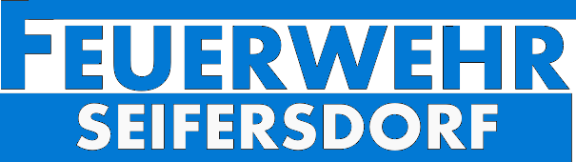 Malter in Flammen Freitag 12.07.2019Malter in Flammen Freitag 12.07.2019Malter in Flammen Freitag 12.07.2019Malter in Flammen Freitag 12.07.2019Malter in Flammen Freitag 12.07.2019GruppenführerThomas BöhmeThomas BöhmeThomas BöhmeThomas BöhmeMaschinistRobert WolfRobert WolfRobert WolfRobert WolfBesatzungMichelle LuberMarkus ZiescheMarkus SchwenkeSebastian RotheAbfahrt 18.30 Uhr, Einsatzbekleidung, Ende gegen 02.00 UhrAbfahrt 18.30 Uhr, Einsatzbekleidung, Ende gegen 02.00 UhrAbfahrt 18.30 Uhr, Einsatzbekleidung, Ende gegen 02.00 UhrAbfahrt 18.30 Uhr, Einsatzbekleidung, Ende gegen 02.00 UhrAbfahrt 18.30 Uhr, Einsatzbekleidung, Ende gegen 02.00 UhrKleinbahnfestival, Präsentation in Seifersdorf Samstag 13.07.2019Kleinbahnfestival, Präsentation in Seifersdorf Samstag 13.07.201910.00-13.00 Uhr10.00-13.00 UhrJugendfeuerwehrNena Läntzsch,EinsatzabteilungDaniel Hirsch, Holger Läntzsch, Tino Göhler, Robert GöhlerAlters-und EhrenabteilungBernd Birnbaum, Eberhard Gäbel, Rosi Göpfert, Jörg Winkler13.00-17.00 Uhr13.00-17.00 UhrJugendfeuerwehrNena Läntzsch, Benny RotheEinsatzabteilungHolger Läntzsch, S. Rothe, T. GöhlerAlters-und EhrenabteilungBernd Birnbaum, Eberhard Gäbel, Rosi Göpfert, Jörg Winkler, Georg WolfAufbau gegen 09.30 Uhr, Einsatzabteilung in Einsatzsachen, TSF-W Status 1Alters- und Ehrenabteilung in Feuerwehr/ Vereins T-ShirtAufbau gegen 09.30 Uhr, Einsatzabteilung in Einsatzsachen, TSF-W Status 1Alters- und Ehrenabteilung in Feuerwehr/ Vereins T-ShirtKleinbahnfestival, Präsentation in Seifersdorf Sonntag 14.07.2019Kleinbahnfestival, Präsentation in Seifersdorf Sonntag 14.07.201910.00-13.00 Uhr10.00-13.00 UhrJugendfeuerwehrEinsatzabteilungPatrick Pusch, Holger LäntzschAlters-und EhrenabteilungGeorg Wolf,  A.+R. Dämmig, H.+R. Dittrich13.00-17.00 Uhr13.00-17.00 UhrJugendfeuerwehrAdrianEinsatzabteilungPatrick Pusch, Marco Dittrich, Robert Wolf, Alters-und EhrenabteilungGeorg Wolf,  A.+R. Dämmig, H.+R. DittrichAufbau gegen 09.30 Uhr, Einsatzabteilung in Einsatzsachen, TSF-W Status 1Alters- und Ehrenabteilung in Feuerwehr/ Vereins T-ShirtAufbau gegen 09.30 Uhr, Einsatzabteilung in Einsatzsachen, TSF-W Status 1Alters- und Ehrenabteilung in Feuerwehr/ Vereins T-Shirt